ОТЗЫВ на магистерскую диссертацию Чекалевой Марии Андреевны «АНАЛИЗ ТУРИСТИЧЕСКОГО ПОТЕНЦИАЛА ИОРДАНИИ, ЕГИПТА И ИЗРАИЛЯ»Магистерская диссертация М.А. Чекалевой «АНАЛИЗ ТУРИСТИЧЕСКОГО ПОТЕНЦИАЛА ИОРДАНИИ, ЕГИПТА И ИЗРАИЛЯ» посвящена анализу современного состояния туристического сектора трех государств Ближнего Востока и изучению перспектив его развития. Актуальность работы очевидна – сегодня Иордания, Египет и Израиль представляют собой привлекательные и перспективные направления, интерес к которым у туристов постепенно возрастает.  Работа состоит из Введения, трех глав, Заключения, Приложения и Списка использованной литературы, включающего 14 работ на русском, 33 работы на английском, 1 на французском, 1 на немецком и 2 на арабском языке, а также 23 интернет-источника. Студентка демонстрирует хорошее владение теоретической базой, четко и ясно формулирует цель и задачи работы. Содержание работы представляет собой логично выстроенный текст, полностью соответствующий заявленной теме работы. Собранный материал автор исследования успешно систематизирует и проводит необходимый анализ.Следует особенно отметить, что в ходе работы над исследованием, студентка проводила полевые исследования, которые получили отражение в магистерской работе.Все два года обучения в магистратуре студентка проявляла интерес к выбранной теме, занималась поиском необходимой литературы и регулярно консультировалась с научным руководителем. Студентка успешно справилась с заявленными целью и задачами исследования. Магистерская диссертация М.А. Чекалевой «АНАЛИЗ ТУРИСТИЧЕСКОГО ПОТЕНЦИАЛА ИОРДАНИИ, ЕГИПТА И ИЗРАИЛЯ» полностью соответствует требованиям, предъявляемым к работам подобного рода, и заслуживает оценки «отлично».Научный руководительк.ф.н., доц.							А.А. Мокрушина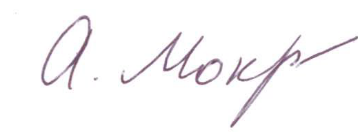 